 [COMMITTEE NAME] Minutes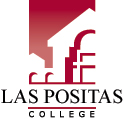  [DATE/TIME]Recorder: [Name of Minute Taker]Attendance (Quorum = [NUMBER])Meeting adjourned at [TIME]Next meeting:  [DATE]LPC Mission StatementLPC Planning PrioritiesLPC Planning PrioritiesLas Positas College is an inclusive, learning-centered, equity-focused environment that offers educational opportunities and support for completion of students’ transfer, degree, and career-technical goals while promoting life-long learning.Establish a knowledge base and an appreciation for equity; create a sense of urgency about moving toward equity; institutionalize equity in decision-making, assessment, and accountability; and build capacity to resolve inequities.Increase student success and completion through change in college practices and processes: coordinating needed academic support, removing barriers, and supporting focused professional development across the campus.ChairFaculty Association (1)SEIU (1) Name  Name NameAcademic Senate (2)Classified Senate (2)Student Senate (2) Name Name Name Name Name NameVice PresidentsDeansFaculty Name  Name Name Name Name NameClassified ProfessionalsGuests Name  Name Name Name Name NameAgendaItemInformation/DiscussionAction/Assigned To1.Call to OrderFor information2.Review & Approve AgendaFor action3.Review & Approve Prior MinutesFor action4.Action ItemsFor action5.Old BusinessFor discussion6.New BusinessFor discussion7.Information ItemsFor informationNone8.UpdatesFor informationNone9.Good of the OrderFor information.10.Future Agenda ItemsFor discussion